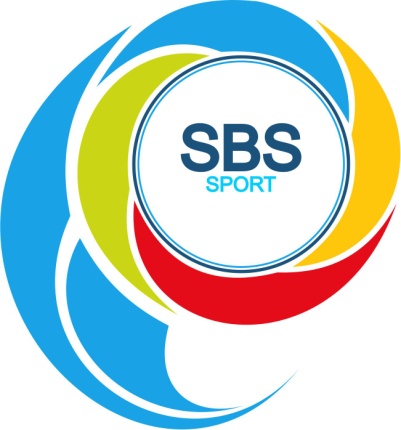 Fysieke TestenInterval Shuttle Run Test met hartslagregistratie.Hierbij wordt de duur- en herstelconditie in een grafiek zichtbaar. Tevens wordt de anaerobe drempel zichtbaar.Snelheid en wendbaarheid testen.Sprint testen.Verschillende sprong testen.Complex testen met kracht, sprong en snelheid.Agility testen.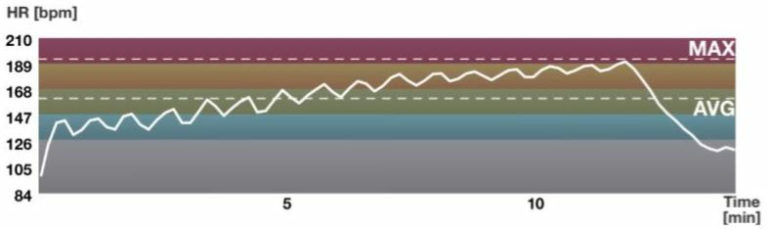 